ЭЛИТОВСКИЙ СЕЛЬСКИЙ СОВЕТ ДЕПУТАТОВ ЕМЕЛЬЯНОВСКОГО РАЙОНА КРАСНОЯРСКОГО КРАЯРЕШЕНИЕОб утверждении схемы одного многомандатного избирательного округа для проведения выборов депутатов Элитовского сельского Совета депутатов Емельяновского района Красноярского края.В соответствии со статьей 18 Федерального закона «Об основных гарантиях избирательных прав и права на участие в референдуме граждан Российской Федерации», пунктом 6 статьи 2, 8 Закона  Красноярского края «О выборах в органы местного самоуправления в  Красноярском крае», руководствуясь ст.18 Устава Элитовского сельсовета, Элитовский сельсовет депутатов  РЕШИЛ:Утвердить схему одного многомандатного избирательного округа для проведения выборов депутатов Элитовского сельского Совета депутатов Емельяновского района Красноярского края сроком на десять лет согласно приложению.Наделить каждого избирателя в образованном  многомандатном избирательном округе десятью голосами.Решение вступает в силу после его официального опубликования в газете «Емельяновские веси».Контроль за исполнением настоящего Решения возложить на Алисова В.В. – зам. председателя Совета депутатов                                                                                     Приложение                                                         к решению Элитовского сельского                                                  Совета депутатов №  45-248р      от 18.12.2014                                                 СХЕМАодного одномандатного избирательного округа для проведения выборов депутатов Элитовского сельского Совета депутатов Емельяновского района Красноярского края и ее графическое изображение:РАЗДЕЛ 1.  Схема многомандатного избирательного округа.Раздел 11. Графическое изображение схемы одного многомандатного избирательного округа.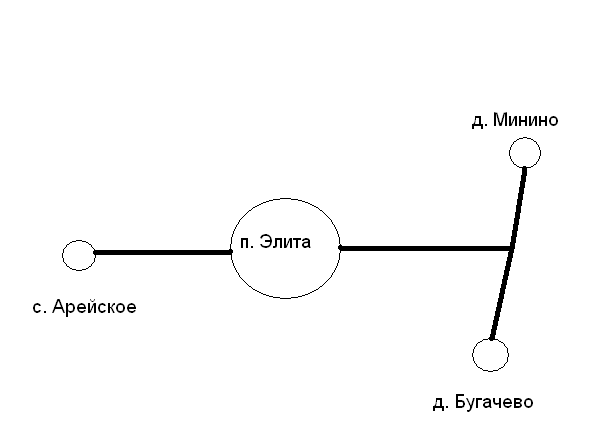 18.12.2014п. Элита                   №45-248рГлава сельсовета-Председатель сельского Совета депутатов                                                                            Е.Н. Недыбина                                                                                     Номер избирательного округаПеречень населенных пунктов входящих в избирательный округГраницы избирательного округаЧисло избирателей в округе по состоянию на 01июля2014 г.       №1п. Элитас. Арейскоед. Мининод. БугачевоМуниципальное образование Элитовский сельсовет3424